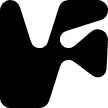 Evaluation of Mathematics, ICT and Technology (EVALMIT) 2023-2024Self-assessment for research groupsDate of dispatch: 19 September 2023Deadline for submission: 31 January 2024Institution (name and short name):Administrative unit (name and short name):Research group (name and short name):Date:Contact person:Contact details (email):ContentIntroductionThe primary aim of the evaluation is to reveal and confirm the quality and the relevance of research performed at Norwegian Higher Education Institutions (HEIs), and the institute sector. These institutions will henceforth be collectively referred to as research performing organisations (RPOs). The evaluation report(s) will provide a set of recommendations to the RPOs, the Research Council of Norway (RCN) and the responsible and concerned ministries. The results of the evaluation will also be disseminated for the benefit of potential students, users of research and society at large.You have been invited to complete this self-assessment as a research group. The self-assessment contains questions regarding the group’s research- and innovation related activities and developments over the years 2012-2022. All the submitted data will be evaluated by international expert panels. Deadline for submission of self- assessments to the administrative unit - January 26, 2024The administrative unit will submit the research group's completed self-assessments and the unit's own completed self-assessment to the Research Council within January 31, 2024.Please use the following format when naming your document: [short name of the institution]_[short name of the administrative unit]_[short name of the research group], e.g. UiT_DepComputer science_Short name of the research group. For questions concerning the self-assessment or EVALMIT in general, please contact RCN at evalmit@forskningsradet.no. Thank you!Guidelines for completing the self-assessment: Please read the entire self-assessment document before answering. The evaluation language is English.Please link to websites/documents in the self-assessment where relevant.Please be sure that all documents linked to in the self-assessment are written in English and are accessible. The page format must be A4 with 2 cm margins, single spacing and Calibri and 11-point font. The self-assessment follows the same structure as the evaluation protocol. In order to be evaluated on the two evaluation criteria described in the evaluation protocol, the research group must answer all questions.Provide information – provide documents and other relevant data or figures about the research group, for example strategy and other planning documents, as well as data on R&D expenditure, sources of income and results and outcomes of researchDescribe – explain and present using contextual information about the research group (most often this includes filling out specific forms) and inform the reader about the research group. Reflect – comment in a reflective and evaluative manner how the research group operates.Data on personnel should refer to data reported to DBH on 1 October 2022 for HEIs and to the yearly reporting for 2022 for the institute sector. Other data should refer to 31 December 2022, if not specified otherwise. It is possible to extend the textboxes when filling in the form. NB! A completed self-assessment form cannot exceed 25 pages (pdf file). Expert panels are not requested to read more than the maximum 25 pages. Pages exceeding maximum limit of 25 pages might not be evaluated. Please delete lines, boxes or tables that are not filled in.Submit the self-assessment as a pdf. document (max 25 pages) to the admin unit within January 26, 2024. Before submission, please be sure that all text is readable after the conversion of the document to pdf. The self-assessment should be sent from the administrative unit to evalmit@forskningsradet.no within January 31, 2024. 1. Organisation and strategy1.1 Research group´s organisationDescribe the establishment and the development of the research group, including its leadership (e.g. centralised or distributed etc.), researcher roles (e.g. technical staff, PhD, post docs, junior positions, senior positions or other researcher positions), the group’s role in researcher training, mobility and how research is organised (e.g. core funding organisation versus project based organisation etc.). Table 1. List of number of personnel by categoriesInstructions: Please provide number of your personnel by categories. 
For institutions in the higher education sector, please use the categories used in DBH, https://dbh.hkdir.no/datainnhold/kodeverk/stillingskoder. Please add new lines or delete lines which are not in use. 1.2 Research group´s strategya) Describe the research group’s main goals, objectives and strategies to obtain these (e.g. funding, plans for recruitment, internationalisation etc. within the period 2012-2022. b) Please describe the benchmark of the research group. The benchmark for the research group should be written by the administrative unit in collaboration with the research group. The benchmark can be a reference to an academic level of performance (national or international) or to the group’s contributions to other institutional or sectoral purposes.Example: A benchmark for a research group is related to the research groups' aim which again is included in the strategy for the administrative unit. A guidance for the administrative unit to set a benchmark for the research group(s) can e.g. be:  What do the administrative unit expect from the research group(s)? c) Describe the research group contribution to education (master's degree and/or PhD).d) Describe the support the host institution provides to the research group (i.e., research infrastructure, access to databases, administrative support etc.).1.3 Relevance to the institutionsDescribe the role of the research group within the organisation. Consider the group’s contribution towards the institutional strategies and objectives and relate the group`s benchmark to these.1.4 Research group´s resources Describe the funding portfolio of the research group the last five years (2018-2022).Table 2. Describe the sources of R&D funding for the research group in the period 2018-2022.1.5 Research group´s infrastructures Research infrastructures are facilities that provide resources and services for the research communities to conduct research and foster innovation in their fields. These include major equipment or sets of instruments, knowledge-related facilities such as collections, archives or scientific data infrastructures, computing systems communication networks. Include both internal and external infrastructures.Describe which national infrastructures the research group manages or co-manages.Describe the most important research infrastructures used by the group. 1.6 Research group´s cooperationsTable 3. Reflect on the current interactions of the research group with other disciplines, non-academic stakeholders and the potential importance of these for the research (e.g. informing research questions, access to competence, data and infrastructure, broadening the perspectives, short/long-term relations).2. Research quality 2.1 Research group’s scientific qualityDescribe the research profile of the group and the activities that contribute to the research group´s scientific quality. Consider how the group’s work contributes to the wider research within the group’s field nationally and internationally.Please add a link to the research group`s website:Table 4. List of projectsInstructions: Please select 5-10 projects you consider to be representative/the best of the work in the period 1 January 2012 – 31 December 2022. The list may include projects lead by other institutions nationally or internationally. Please delete tables that are not used.Table 5. Research group's contribution to publicationsInstructions: Please select 5-15 publications from the last 5 years (2018-2022) with emphasis on recent publications where group members have a significant role. If the publication is not openly available, it should be submitted as a pdf file attached to the self-assessment. We invite you to refer to the Contributor Roles Taxonomy in your description: https://credit.niso.org/. Cf. Table 1. List of personnel by categories: Research groups up to 15 group members: 5 publications. Research groups up to 30 group members: 10 publications. Research groups above 30 group members: 15 publications.Please delete tables that are not used.Table 6. Please add a list with the research groups monographs/scientific books. Max 10 listed: title, first three authors et al and link to webpage (if any). Please delete lines which are not used.2.2 Research group´s societal contributionDescribe the societal impact of the group’s research. Consider contribution to education, economic, societal and cultural development in Norway and internationally. Table 7. The research group's societal contribution, including user-oriented publications, products (including patents, software or process innovations Instructions: Please select 5–10 of your most important user-oriented publications or other products from the last 5–10 years with emphasis on recent publications/products. For each item, please use the following formatting: Please delete lines which are not used. 3. Challenges and opportunities Information about the strengths and weaknesses of the research group is obtained through the questions above. In this chapter, please reflect on what might be the challenges and opportunities for developing and strengthening the research and the position of the group.Position by categoryNo. of researcher per categoryShare of women per category (%)No. of researchers who are part of multiple (other) research groups at the admin unitNo. of temporary positions No. of Personnel by positionPosition A (Fill in)No. of Personnel by positionPosition B (Fill in)No. of Personnel by positionPosition C (Fill in)No. of Personnel by positionPosition D (Fill in)No. of Personnel by positionNo. of Personnel by positionNo. of Personnel by positionNo. of Personnel by positionNo. of Personnel by positionNo. of Personnel by positionNo. of Personnel by positionNo. of Personnel by position2018 (NOK)2019 (NOK)2020 (NOK)2021 (NOK)2022 (NOK)Basic fundingFunding from industry and other private sector sourcesCommissioned research for public sectorResearch Council of NorwayGrant funding from other national sourcesInternational funding e.g. NIH, NSF, EU framework programmesOtherInterdisciplinary (within and beyond the group)  About 1/3 pageCollaboration with other research sectors e.g. higher education, research institutes, health trusts and industry.About 1/3 pageTransdisciplinary (including non- academic stakeholders)Transdisciplinary research involves the integration of knowledge from different science disciplines and (non-academic) stakeholder communities with the aim to help address complex societal challenges.About 1/3 pageProject 1: Project title/Project period (year from – year to)Project owner(s) (project leaders organisation)Project 1: Project title/Project period (year from – year to)Total budget and share allocated to research groupProject 1: Project title/Project period (year from – year to)Objectives and outcomes (planned or actual) and link to websiteProject 2: Project title/Project period (year from – year to)Project owner(s) (project leaders organisation)Project 2: Project title/Project period (year from – year to)Total budget and share allocated to research groupProject 2: Project title/Project period (year from – year to)Objectives and outcomes (planned or actual) and link to websiteProject 3: Project title/Project period (year from – year to)Project owner(s) (project leaders organisation)Project 3: Project title/Project period (year from – year to)Total budget and share allocated to research groupProject 3: Project title/Project period (year from – year to)Objectives and outcomes (planned or actual) and link to websiteProject 4: Project title/Project period (year from – year to)Project owner(s) (project leaders organisation)Project 4: Project title/Project period (year from – year to)Total budget and share allocated to research groupProject 4: Project title/Project period (year from – year to)Objectives and outcomes (planned or actual) and link to websiteProject 5: Project title/Project period (year from – year to)Project owner(s) (project leaders organisation)Project 5: Project title/Project period (year from – year to)Total budget and share allocated to research groupProject 5: Project title/Project period (year from – year to)Objectives and outcomes (planned or actual) and link to websiteProject 6: Project title/Project period (year from – year to)Project owner(s) (project leaders organisation)Project 6: Project title/Project period (year from – year to)Total budget and share allocated to research groupProject 6: Project title/Project period (year from – year to)Objectives and outcomes (planned or actual) and link to websiteProject 7: Project title/Project period (year from – year to)Project owner(s) (project leaders organisation)Project 7: Project title/Project period (year from – year to)Total budget and share allocated to research groupProject 7: Project title/Project period (year from – year to)Objectives and outcomes (planned or actual) and link to websiteProject 8: Project title/Project period (year from – year to)Project owner(s) (project leaders organisation)Project 8: Project title/Project period (year from – year to)Total budget and share allocated to research groupProject 8: Project title/Project period (year from – year to)Objectives and outcomes (planned or actual) and link to websiteProject 9: Project title/Project period (year from – year to)Project owner(s) (project leaders organisation)Project 9: Project title/Project period (year from – year to)Total budget and share allocated to research groupProject 9: Project title/Project period (year from – year to)Objectives and outcomes (planned or actual) and link to websiteProject 10: Project title/Project period (year from – year to)Project owner(s) (project leaders organisation)Project 10: Project title/Project period (year from – year to)Total budget and share allocated to research groupProject 10: Project title/Project period (year from – year to)Objectives and outcomes (planned or actual) and link to websitePublication 1: Project title/Journal/Year/DOI/URLAuthors (Please highlight group members)Publication 1: Project title/Journal/Year/DOI/URLShort descriptionPublication 1: Project title/Journal/Year/DOI/URLResearch group's contributionPublication 2: Project title/Journal/Year/DOI/URLAuthors (Please highlight group members)Publication 2: Project title/Journal/Year/DOI/URLShort descriptionPublication 2: Project title/Journal/Year/DOI/URLResearch group's contributionPublication 3: Project title/Journal/Year/DOI/URLAuthors (Please highlight group members)Publication 3: Project title/Journal/Year/DOI/URLShort descriptionPublication 3: Project title/Journal/Year/DOI/URLResearch group's contributionPublication 4: Project title/Journal/Year/DOI/URLAuthors (Please highlight group members)Publication 4: Project title/Journal/Year/DOI/URLShort descriptionPublication 4: Project title/Journal/Year/DOI/URLResearch group's contributionPublication 5: Project title/Journal/Year/DOI/URLAuthors (Please highlight group members)Publication 5: Project title/Journal/Year/DOI/URLShort descriptionPublication 5: Project title/Journal/Year/DOI/URLResearch group's contributionPublication 6: Project title/Journal/Year/DOI/URLAuthors (Please highlight group members)Publication 6: Project title/Journal/Year/DOI/URLShort descriptionPublication 6: Project title/Journal/Year/DOI/URLResearch group's contributionPublication 7: Project title/Journal/Year/DOI/URLAuthors (Please highlight group members)Publication 7: Project title/Journal/Year/DOI/URLShort descriptionPublication 7: Project title/Journal/Year/DOI/URLResearch group's contributionPublication 8: Project title/Journal/Year/DOI/URLAuthors (Please highlight group members)Publication 8: Project title/Journal/Year/DOI/URLShort descriptionPublication 8: Project title/Journal/Year/DOI/URLResearch group's contributionPublication 9: Project title/Journal/Year/DOI/URLAuthors (Please highlight group members)Publication 9: Project title/Journal/Year/DOI/URLShort descriptionPublication 9: Project title/Journal/Year/DOI/URLResearch group's contributionPublication 10: Project title/Journal/Year/DOI/URLAuthors (Please highlight group members)Publication 10: Project title/Journal/Year/DOI/URLShort descriptionPublication 10: Project title/Journal/Year/DOI/URLResearch group's contributionPublication 11: Project title/Journal/Year/DOI/URLAuthors (Please highlight group members)Publication 11: Project title/Journal/Year/DOI/URLShort descriptionPublication 11: Project title/Journal/Year/DOI/URLResearch group's contributionPublication 12: Project title/Journal/Year/DOI/URLAuthors (Please highlight group members)Publication 12: Project title/Journal/Year/DOI/URLShort descriptionPublication 12: Project title/Journal/Year/DOI/URLResearch group's contributionPublication 13: Project title/Journal/Year/DOI/URLAuthors (Please highlight group members)Publication 13: Project title/Journal/Year/DOI/URLShort descriptionPublication 13: Project title/Journal/Year/DOI/URLResearch group's 'contributionPublication 14: Project title/Journal/Year/DOI/URLAuthors (Please highlight group members)Publication 14: Project title/Journal/Year/DOI/URLShort descriptionPublication 14: Project title/Journal/Year/DOI/URLResearch group's contributionPublication 15: Project title/Journal/Year/DOI/URLAuthors (Please highlight group members)Publication 15: Project title/Journal/Year/DOI/URLShort descriptionPublication 15: Project title/Journal/Year/DOI/URLResearch group's contribution1Authors-Title (Please highlight group members) - link to webpage/review2345678910No. Name of publication/productDate of publication/productLink to the document12345678910